Quick Immunization Resources & Links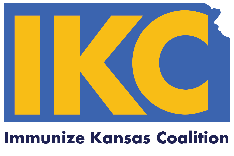 CDC Immunization Resourceswww.cdc.gov/vaccines Includes data, publications, handouts, and resources for both providers and parentwww.cdc.gov/vaccines/schedules Child, adolescent, and adult immunization schedulesKansas Immunization Programwww.kdheks.gov/immunize Sign up for their “What’s Happening Wednesdays” email updatewww.kdheks.gov/immunize/schoolInfo.htmFind current school & child care immunization informationVaccine Education Center – Children’s Hospital of Philadelphiawww.chop.edu/centers-programs/vaccine-education-center Includes significant vaccine safety informationImmunize Action Coalitionwww.immunize.orgSign up for their publication(s) that best meet your needs